Универсальный моторный подогреватель (УМП-400) на метане на газовом шасси КАМАЗ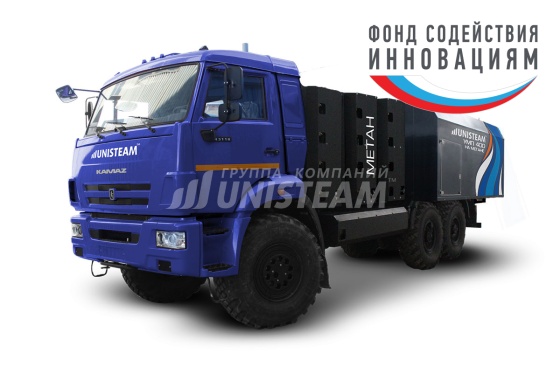 ХарактеристикиТехнические характеристики / комплектацияВентилятор  ............  BЦ14-46Топливо, используемое для работы установки  ............  КПГ метанТехнические характеристики фургона (кунга)Тип фургона  ............  сварнойЛестницы  ............  откидные из кузов-фургонаХарактеристики котлаПроизводительность с учетом работы установки в соответствии с выбранным режимом  ... Режим 1 ... Режим 2Производительность котла, кг/ч  ... 1600 ... 1200Давление пара, Мпа (кгс/см²), не более  ... 9,81 (100) ... 0,78 (8)Температура пара, ⁰С, не более  ... 310 ... 174Расход топлива паровым котлом кг/ч, не более  ... 110 ... 35Габаритный чертех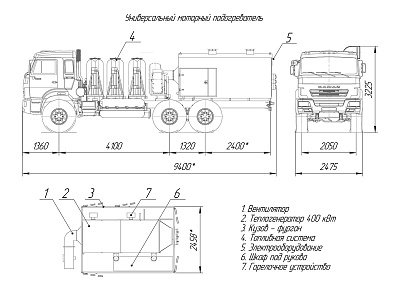 